DAV PUBLIC SCHOOL NTPC FARIDABAD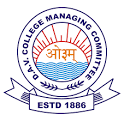                                                      CIRCULARDate-10.03.2023Dear ParentsThe most awaited moment of the session which every parent and student waits for has now arrived.🌼Result Declaration of classes-IX&XI (Session-2022-23) will be on-13/03/2023 (Monday) from-8:30am to 10:30 am. You are requested to kindly be on time. PTM Venues IX A1 and IX A2- Room no. 103XI Com and Hum. - Room no. 102XI Sc. - Room no. 112🌻New session for classes-X&XII, Session-2023-24 will commence from-15/03/2023. School imings will be-7:50 am to 12:30 pm. School transport will ply as per the routes. Ensure that your ward comes in proper school uniform daily. RegardsCoordinator